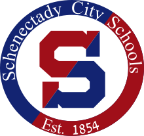 STUDENT 				        ID#:				DATE:					SCHOOL   									TEACHER:  				INSTRUCTIONS:   WRITE A DESCRIPTION OF THE INCIDENT/ BEHAVIOR OBSERVED INCLUDING THE TIME & DURATION.   LABEL YOUR ACCOUNT OF WHAT HAPPENED RIGHT BEFORE THE BEHAVIOR (THE ANTECEDENT)) AS “A”, THE BEHAVIOR “B”, AND YOUR RESPONSE TO THE STUDENT’S BEHAVIOR (THE CONSEQUENCE) AS “C”.TIME	DURATION	DESCRIPTION (include location, antecedents, behavior, consequence imposed, and student response).EXAMPLE:9:15am	5 min		(A).  Student became upset when peers who had earned additional recess were able to begin semi-structured free time before students who had not earned privilege.  (B). Student stomped back to seat but continued to be disruptive for approx. one minute (banging on desk with fists).  (C).  At this point student was reminded that he had earned an extra five minutes of time that would begin in five minutes.  Strategies for managing mood were reviewed 1:1.  Student was able to use strategies for calming down and was able to appropriately wait for his earned free-time.